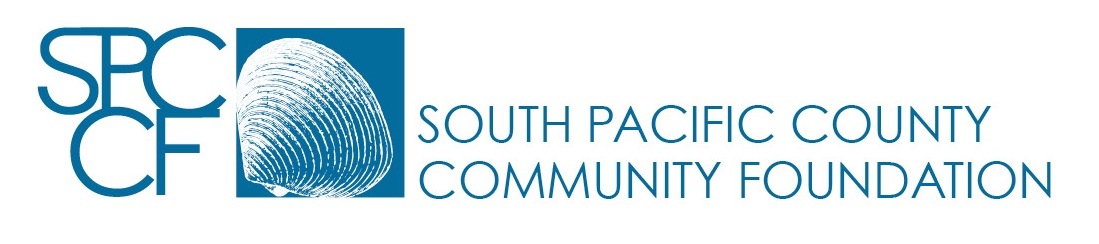 RISING STARS FUND CONTRIBUTION FORMName of the Fund:  Rising Stars FundPurpose of the Fund: To support the Chinese Immersion Program at Naselle Elementary SchoolAmount of Contribution: _____________________________Donor Name ____________________________________________ Address _______________________________________________________ City, State, Zip Code ______________________________________________	The Foundation MAY  or  MAY NOT announce publicly the Donor’s name and the fact of the Donor’s contribution. [Circle one]	Is the contribution pursuant to a pledge to the Foundation? Community foundations do not accept pledges, in keeping with guidelines established by the IRS. The correct answer is no. [Circle one]				YES		NO	By signing this form, the Donor acknowledges that the contribution described in the form is irrevocably made to the Foundation and that the Foundation shall add the contribution to the Fund in accordance with and subject to the terms and provisions of the agreement establishing the Fund executed on December 10, 2014.Donor’s Signature ____________________________    Date ________________Return to:  SPCCF, PO Box 75, Nahcotta WA 98637Adopted July 14, 2014